		ST. JOSEPH’S COLLEGE (AUTONOMOUS), BENGALURU -27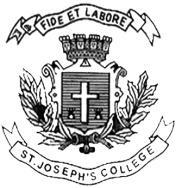 B. Com Industry Integrated – V SEMESTERSEMESTER EXAMINATION: OCTOBER 2022(Examination conducted in December 2022)BPS 5518- CAMPUS TO CORPORATETime: 2 ½ Hours								    Max Marks: 70This paper contains two printed pages and four partsSection AI. Answer any five of the following				             (5 X 2 = 10marks)State any two benefits of BPS industry.List out the interpersonal skills required in corporate.What is meant by personal hygiene? Give any two examples of homophones.Identify the common error from the below sentences and rewrite them:Aden went for football practise yesterday and injured his knee.Ramesh loves rise.What is an idiom? Give an example.Section BII. Answer any three of the following 			                      (3 x 5 = 15 marks)Outline the importance of the history of BPS industry.Differentiate between campus and corporate.Summarize the significance of corporate etiquettes.Correct the given passage below with the appropriate usage of articles:George had beautiful backyard and in backyard stood an tree, which bore the golden apples. These apples were always counted, and about time when they began to grow ripe it was found that every night one of an apple was missing. George became very angry at this and ordered a servant to keep watch all night under tree. At midnight, servant saw insect over apple.Section CIII. Answer any two of the following 			                   (2 x 15 = 30 marks)Describe the structure of an e-mail etiquette.Discuss in detail the various stages of interview skills.Write short notes on the following:Analytical thinking Time management	Meeting etiquettes.							(5+5+5)Section DIV Answer the following				                  (1 X 15 = 15 marks)Write a short story in about 250 words that implies an intensively positive experience with appropriate usage of phrases, sentences, verbs and vocabulary.*******************